长江大学诚聘海内外博士    长江大学本部位于长江中游的历史文化名城—-湖北省荆州市，并建有武汉校区。长江大学是湖北省属高校中规模最大、学科门类较全的综合性大学，为湖北省重点建设的骨干高校，是国家“中西部高校基础能力建设工程”(“小211工程”)入选高校，湖北省“国内一流大学建设高校”，也是湖北省人民政府与中国石油天然气集团公司、中国石油化工集团公司、中国海洋石油总公司共建和湖北省人民政府与国家农业部共建的高校。学校现有专任教师2247人，其中具有博士学位的教师820人。有博士生导师102名，硕士生导师626人。有“地质资源与地质工程”、“石油与天然气工程”2个博士后科研流动站。“地质资源与地质工程”、“石油与天然气工程”、“作物学”3个博士学位授权一级学科，涵盖15个二级学科；33个硕士学位授权一级学科，涵盖166个二级学科。设有101个本科专业，全日制普通本专科生31125人，全日制博士、硕士研究生3284人，国际学生1285人。长江大学2019年博士教师招聘计划表一、海内外博士招聘条件（一）博士招聘的基本条件：1.年龄一般为35周岁以下。2.第一学历为不低于我校办学层次的全日制普通本科并取得学士学位，博士阶段所学专业应与本科、硕士阶段所学专业一致或相近。其中，艺术、体育、外语、医学等专业本科和硕士均应毕业于“一本”的专业型高校或国家“双一流”高校（含一流学科建设高校，下同）；思想政治理论课相关专业博士的第一学历应为全日制普通本科。3.具备较强的科研能力，博士或博士后期间以第一作者公开发表的学术论文至少有1篇被SCI、EI期刊或CSSCI收录，其中石油和农学学科要求至少有2篇被SCI或EI期刊收录。4. 身心健康，思想素质好，团结协作，乐于奉献。5.具有履行高校教学科研工作的能力，符合我校学科发展需要。（二）根据博士研究生学术水平，分为A、B、C三档。（三）说明1.上述各类博士的论文条件中，要求论文为独著或第一作者或通讯作者。SCI分区按中科院最新JCR小类标准认定。主持或作为主要参加人（导师排名第一，本人排名第二）承担国家级科研项目的，论文要求可适当放宽。2.石油、农学学科博士引进以省级及以上人才工程项目为主要渠道。个别急缺方向（见附件1）可按上述条件招聘。3.A档、B档博士的第一学历可放宽。4.高层次人才按《长江大学高层次人才引进暂行办法》执行。二、海内外博士待遇专任教师岗位的博士给予事业编制，同时享受以下待遇。1.安家费、科研启动费及博士津贴（1）安家费发放形式：在工作地购买自住商品房的可一次性全额发放安家费；否则，安家费首次发放一半，剩余部分根据考核情况分4年发放。（2）科研启动费资助期为3年。（3）对于学术水平超过A档的博士，定为A+档。设立人才引进调节基金，对A+档博士或世界排名前300名大学（泰晤士高等教育排名）毕业的博士实行“一人一策”、“一事一议”，安家费、科研启动费等各项待遇从优面议。具体标准由各学院学术委员会提出建议后报人事处审核确定。2.居住及工作条件学校提供人才公寓周转住房一套（间），前2年房租由学校补贴，学校为每位博士提供基本家具、空调、热水器和基本生活用品等居住条件，供其“拎包入住”。学校为每位博士提供工作室，配备计算机、打印机等工作设备。根据实际工作需要，可以建立实验室，搭建实验平台。3.配偶安置及子女入学配偶具有全日制硕士研究生学历学位者（第一学历须为全日制普通本科），可按人事聘用方式在校内安排工作，享受与校内同岗同类人员相同的工资及其它福利待遇。配偶具有博士研究生学历学位者，可在校内安排工作，并给予事业编制。A档及以上博士，经学校研究，其配偶可适当放宽条件或给予事业编制。学校协调解决子女入托、入学（义务教育阶段），享受市内优质教育资源。4.低职高聘未取得副高级职称者，经协商同意完成一定工作任务，可享受副高级职称待遇，期限为2年；已取得副高级职称者，经协商同意完成一定工作任务，可享受正高级职称待遇，期限为3年。荆州古城，长江之滨，知音湖畔，期待相见！ 长江大学南京-上海站招聘行程：会议时间：2019年11月06日（周三）上午9：30-12:00洽谈地点：南京大学鼓楼校区南园224会议时间：2019年11月07日（周四）上午10:00-12:00洽谈地点：上海交通大学闵行校区铁生馆100号多功能厅会议时间：2019年11月08日（周五）下午14:30-17:00洽谈地点：复旦大学邯郸校区叶耀珍楼202欢迎各位同学参加！为及时了解意向同学的基本情况，欢迎提前发送电子简历至指定邮箱：hyzp@whut.edu.cn（标题注明：毕业学校+专业+学历+姓名+意向学校名称）。预约参会的博士同学会务组将提供定额交通补贴。（预约仅作为提前了解人才基本情况的渠道，不做强制要求。未预约博士也可直接参加）当天不方便前往的同学也可将简历投至：hyzp@whut.edu.cn（注明应聘单位及岗位），代为推荐。欢迎加群交流：QQ群号498674339（南京博士专场洽谈会）QQ群号613317889（上海博士专场洽谈会）可添加 微信号：linkU9151（高校人才招聘）   扫码入微信群交流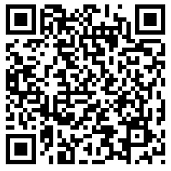 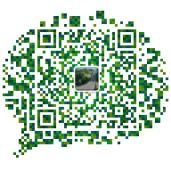 （标★的单位在武汉校区，其他单位在荆州校区。）（标★的单位在武汉校区，其他单位在荆州校区。）（标★的单位在武汉校区，其他单位在荆州校区。）（标★的单位在武汉校区，其他单位在荆州校区。）招聘单位招聘人数资格条件资格条件招聘单位招聘人数岗位所需专业类别其他1.石油工程学院★1化学类、水处理.石油与天然气工程类1.油田污水污泥无害化处理与资源化再利用1.石油工程学院★1化学类、水处理.石油与天然气工程类2.超临界二氧化碳、液化石油气无水压裂技术1.石油工程学院★1化学类、水处理.石油与天然气工程类3.第一学历为211、985高校的优先1.石油工程学院★2油气储运工程、机械工程、工程热物理、热能工程、流体力学高端人才团队引进优先1.石油工程学院★2油气田开发工程、油气井工程及相关专业1.新能源开发（可燃冰、地热能）1.石油工程学院★2油气田开发工程、油气井工程及相关专业2.提高采收率方向1.石油工程学院★2油气田开发工程、油气井工程及相关专业3.智慧油田方向1.石油工程学院★2油气田开发工程、油气井工程及相关专业4.第一学历为211、985高校的优先1.石油工程学院★1海洋船舶工程、海洋平台设计、轮机工程等相关专业2.地球科学学院★1地质学类构造地质学或古生物学与地层学或地质工程方向，野外能力强者优先，具有出国留学经历者优先2.地球科学学院★1地质学类地热或油气成藏方向，具有出国留学经历者优先，2.地球科学学院★1地质学类储层建模或储层构型方向，具有出国留学经历者优先2.地球科学学院★2地理信息科学类测绘工程方向（第一学历是测绘类），具有出国留学经历者优先2.地球科学学院★1地理信息科学类地理信息科学或计算机科学技术（本硕博相近）方向，具有出国留学经历者优先3.地球物理与石油资源学院★4地球物理学类、数学类、仪器科学与技术类、计算机科学与技术类地球物理学类（重磁电方向）、数学类（应用数学方向）、仪器科学与技术类、计算机科学与技术类3.地球物理与石油资源学院★4地球物理学类、数学类、仪器科学与技术类、计算机科学与技术类地球物理学类（重磁电方向）、数学类（应用数学方向）、仪器科学与技术类、计算机科学与技术类4.资源与环境学院★1生态学类4.资源与环境学院★1环境工程类4.资源与环境学院★1水利工程类4.资源与环境学院★1水文地质学类4.资源与环境学院★1地质学类石油地质学或油气地球化学方向。本硕博均为地质学类专业，有海外研究经历者优先。4.资源与环境学院★1地质学类矿物、岩石、矿床学或岩矿地球化学方向。本硕博均为地质学类专业，有海外研究经历者优先。4.资源与环境学院★1地质学类环境地质学或环境地球化学方向。本硕博均为地质类或环境类专业，有海外研究经历者优先。5.非常规油气湖北省协同创新中心★1地质资源与地质工程类专业主要为页岩油气沉积、储层、测井5.非常规油气湖北省协同创新中心★1石油与天然气工程类专业主要为非常规油气藏工程、钻完井工程6.录井技术与工程研究院1地质资源与地质工程油气地球化学及油气成藏研究领域6.录井技术与工程研究院1地质资源与地质工程地球物理（测井、地震相关学科）7.农学院2植物保护类昆虫分类方向与害虫生物防治方向优先7.农学院2植物保护类植物病毒或真菌病毒方向与植物病害生物防治方向优先7.农学院2植物保护类新农药研究与开发方向优先7.农学院6作物学类第一学历要求农学、种子科学与工程或分子生物学本科专业；211或985高校、国内外重点研究机构的毕业生优先7.农学院2农业资源与环境类土壤学、植物营养学方向优先8.主要粮食作物湖北省协同创新中心1作物栽培生理学类方向8.主要粮食作物湖北省协同创新中心1作物栽培生理学类方向9.生命科学学院1食品科学与工程类本硕博均为本学科的优先9.生命科学学院1药学类本科为药学类专业的优先9.生命科学学院1轻工技术与工程类发酵工程10.园艺园林学院1园艺学类、生物学类、生态学类、植物保护类、农业资源利用类果树学、蔬菜学、植物学、遗传学、生物化学与分子生物学、生态学、植物病理学、农业昆虫与害虫防治、土壤学、植物营养学10.园艺园林学院1园艺学类、食品科学与工程类、生物学类、植物保护类茶学、食品科学、生物化学与分子生物学、植物病理学10.园艺园林学院1风景园林学类、生态学类、建筑学类、土木工程类、城乡规划学类、设计学类风景园林学、生态学、城市规划与设计、市政工程、城乡规划与设计、城乡发展历史与遗产保护规划、设计学10.园艺园林学院1风景园林学类、林学类、建筑学类、城乡规划学类、美术学类风景园林学、园林植物与观赏园艺、城市规划与设计、城乡规划与设计、美术学11.动物科学学院1临床兽医学类11.动物科学学院2基础兽医学类11.动物科学学院1预防兽医学类11.动物科学学院2动物遗传与育种类11.动物科学学院1动物营养类11.动物科学学院1水产类12.医学部2中医学类、中西医结合类中医学、中西医结合12.医学部3基础医学类解剖学12.医学部1医学技术类医学影像技术12.医学部1医学技术类医学检验学技术12.医学部1护理学类12.医学部1基础医学类病理学12.医学部1基础医学类生理学12.医学部2临床医学类内科学、外科学、妇产科学、儿科学12.医学部2肿瘤学类12.医学部2普通外科学类13.信息与数学学院1数学基础数学13.信息与数学学院1数学应用数学或运筹学与控制论13.信息与数学学院1数学概率论与数理统计14.物理与光电工程学院2物理学类14.物理与光电工程学院3光学工程类、电气工程类本科光电信息科学与工程专业、光源与照明专业、电气工程专业毕业优先考虑15.化学与环境工程学院1化学工程与技术化工过程，化工分离方向15.化学与环境工程学院2化学工程与技术工业催化方向15.化学与环境工程学院1化学工程与技术/材料科学与工程材料化学工程方向16.机械工程学院1机械工程类机械电子工程/机器人/人工智能16.机械工程学院1机械工程类工业设计或机电专业16.机械工程学院1机械工程类16.机械工程学院1机械工程类具有车辆工程、石油机械相关专业背景的优先17.电子信息学院2电气工程类17.电子信息学院1计算机科学与技术类17.电子信息学院1信息与通信工程类17.电子信息学院1控制科学与工程类或仪器科学与技术类或电子科学与技术类18.计算机科学学院2计算机科学与技术类计算机学科相关专业；或符合学科发展规划所需专业19.城市建设学院3土木工程结构工程、防灾减灾、道路桥梁、力学等方向19.城市建设学院1市政工程本科或研究生阶段至少有一个是给排水科学与工程专业19.城市建设学院1或环境工程等相关专业本科或研究生阶段至少有一个是给排水科学与工程专业19.城市建设学院1建筑学19.城市建设学院1城市规划19.城市建设学院1工程管理20.文学院4中国语言文学类、外国语言文学类、历史学类；新闻传播学类、戏剧与影视学类21.外国语学院2英语22.艺术学院1艺术学类23.教育学院1教育学类课程与教学论、高等教育学、西方哲学、教育经济与管理、比较教育学、学前教育学23.教育学院1心理学类基础心理学（测量、统计与实验）、发展与教育心理学、应用心理学（管理与临床）、认知神经科学24.体育学院1运动人体科学（运动生理学或运动解剖学或运动康复）24.体育学院1体育教育训练学（体操/排球/羽毛球）25.经济学院4经济金融贸易类、农业经济管理类985、211高校优先26.管理学院1工商管理会计学26.管理学院1工商管理物流学26.管理学院1工商管理管理工程27.法学院2法学类27.法学院1社会学类28.马克思主义学院1思想政治理论课相关专业马克思主义基本原理方向28.马克思主义学院1思想政治理论课相关专业马克思主义中国化方向28.马克思主义学院2思想政治理论课相关专业思想政治教育方向28.马克思主义学院1思想政治理论课相关专业党史党建方向合计127注：石油和农学学科引进的博士应作为师资博士后进站，已有博士后经历或高级职称或特别优秀的博士可以直接作为教师引进。注：石油和农学学科引进的博士应作为师资博士后进站，已有博士后经历或高级职称或特别优秀的博士可以直接作为教师引进。注：石油和农学学科引进的博士应作为师资博士后进站，已有博士后经历或高级职称或特别优秀的博士可以直接作为教师引进。注：石油和农学学科引进的博士应作为师资博士后进站，已有博士后经历或高级职称或特别优秀的博士可以直接作为教师引进。学术水平分档 石油、农学类 其他类 人文社科类 A档在SCI一区学术期刊发表论文3篇；或在SCI二区学术期刊发表论文4篇；或在SCI一区学术期刊发表论文2篇,且SCI二区学术期刊发表论文3篇。 在SCI一区学术期刊发表论文2篇；或在SCI二区及以上学术期刊发表论文3篇；或在SCI、EI收录期刊论文上发表学术论文6篇，其中SCI三区以上学术期刊发表论文4篇。 所发表论文被《中国社会科学文摘》全文转载1篇；在SSCI、A&HCI、SCI收录的学术期刊上发表论文2篇；或在SSCI、A&HCI、SCI收录的学术期刊上发表论文1篇，且在CSSCI期刊（不含扩展版）或EI源刊上发表论文3篇；或在CSSCI期刊（不含扩展版）或EI源刊上发表论文6篇。 B档在SCI一区学术期刊发表论文1篇；或在SCI二区及以上学术期刊发表论文2篇 在SCI二区学术期刊发表论文1篇；或SCI三区学术期刊发表论文2 篇；或在SCI、EI收录期刊论文3篇，其中SCI三区以上学术期刊发表论文1篇。 在SSCI、A&HCI、SCI收录的学术期刊上发表论文1篇；或在CSSCI期刊（不含扩展版）或EI源刊发表论文共3篇。 C档在SCI、EI期刊上发表论文2篇；或在SCI三区及以上学术期刊上发表论文1篇在SCI、EI收录期刊发表论文 1篇。 在CSSCI期刊（不含扩展版）或EI源刊上发表论文1篇。 分档安家费（万元）科研启动费（万元）科研启动费（万元）博士津贴分档安家费（万元）文科类非文科类博士津贴A档45510每名博士2万元，分5年发放B档3035每名博士2万元，分5年发放C档2035每名博士2万元，分5年发放